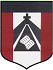 CLASE CORRESPONDIENTE AL DIA MIERCOLES 2 DE DICIEMBREEDUCACIÓN FISICAPROFESORA VANINA DESTEFANISY  MENTA ANDRÉSamenta@institutonsvallecba.edu.arvdestefanis@institutonsvallecba.edu.ar5° GRADO A Y BBUENOS DIAS FAMILIAS! Esta semana tenemos clase en vivo el MIÉRCOLES 2 DE DICIEMBRE DE 10:40 hs a 11:10 hs. En esta oportunidad realizaremos una actividad de cierre con las dos secciones juntas en donde realizaremos actividades recreativas.Les dejo el enlace para que puedan unirse: https://meet.google.com/bjm-xhfk-qesLOS ESPEROMUCHAS GRACIAS!!SALUDOS!!!PROFE VANI Y ANDRÉS